МУНИЦИПАЛЬНОЕ ОБЩЕОБРАЗОВАТЕЛЬНОЕ УЧРЕЖДЕНИЕ«СРЕДНЯЯ ОБЩЕОБРАЗОВАТЕЛЬНАЯ ШКОЛА№ 23» Г.ВОРКУТЫ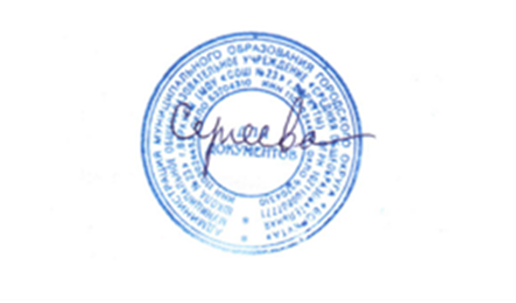 Рабочая программа курса внеурочной деятельности«Английский клуб. Совершенствуй свой английский. Brush up your English»основного общего образованиясрок реализации программы: 1 годРабочая программа курса внеурочной деятельности составлена в соответствии с Федеральным государственным образовательным стандартомосновнго общего образования, с учетом Примерной основной образовательной программы основного общего образования(в действующей редакции)Воркута2020Пояснительная запискаРабочая программа курса внеурочной деятельности «Английский клуб. Совершенствуй свой английский. Brush up your English» по общеинтеллектуальному направлению разработана: в соответствии  с  Федеральным государственным образовательным стандартом основного общего образования (в соответствии с изменениями ФГОС 2016 года), на основе:- требований к результатам освоения основной образовательной  программы основоного общего образования МОУ «СОШ № 23»,с учетом:- Примерной основной образовательной программы основного общего образования.Программа данного кружка построена с учетом межпредметных связей между иностранным языком и другими предметами, такими как, литература, история, география.Цели:Развивать у учащихся способности использовать иностранный язык как инструмент общения в диалоге культур и цивилизаций современного мира;Расширять страноведческие и культуроведческие знания учащихся и способствовать формированию межкультурной компетенции учащихся;Прививать интерес к иноязычной культуре, традициям; расширять лингвострановедческий кругозор учащихся.Создать условия для развития у учащихся навыков  диалогической и монологической речи, аудирования, расширить лексический запас, совершенствовать фонетические и грамматические навыки.Cформировать определенные навыки и умения, необходимые для успешного выполнения экзаменационных заданий в 9 классе; научить анализировать и объективно оценивать результаты собственной учебной деятельности.	Данный курс рассчитан на учащихся 9 класса, планирующих сдавать экзамен по английскому языку. Курс рассчитан на 34 часа.  Рекомендуемый режим занятий: 1 час в неделю в течение года.	Критерии отбора содержания учебного материала обусловлены спецификой формата ОГЭ, требующей обобщения и систематизации полученных знаний и умений. В каждом разделе уделяется внимание развитию лексических навыков и работе над грамматическими структурами. В ходе работы осуществляется как текущий контроль, позволяющий судить об успехах учащихся (качество выполнения тренировочных заданий), так и итоговый - по окончании курса.Результаты освоения курса внеурочной деятельности«Английский клуб. Совершенствуй свой английский. Brush up your English»Личностные результаты:общее представление о мире как многоязычном и поликультурном сообществе;осознание себя гражданином своей страны;осознание языка, в том числе иностранного, как основного средства общения между людьми;знакомство с миром зарубежных сверстников с использованием средств изучаемого иностранного языка развитие познавательных навыков учащихся, умений самостоятельно конструировать свои знания, ориентироваться в информационном пространстве, развитие критического и творческого мышления.Метапредметныерезультаты:Регулятивные:оценивать правильность выполнения учебной задачи, собственные возможности её решения;владеть основами самоконтроля, самооценки;самостоятельно ставить цели, планировать пути их достижения, умение выбирать наиболее эффективные способы решения учебных и познавательных задач;соотносить свои действия с планируемыми результатами, осуществлять контроль своей деятельности в процессе достижения результата, корректировать свои действия в соответствии с изменяющейся ситуацией;владеть основами принятия решений и осуществления осознанного выбора в учебной и познавательной деятельности;Познавательные:использовать знаково-символические средства представления информации для решения учебных и практических задач;работать с прослушанным/прочитанным текстом: определять тему, прогнозировать содержание текста по заголовку/по ключевым словам, устанавливать логическую последовательность основных фактов;выделять, обобщать и фиксировать нужную информацию;пользоваться логическими действиями сравнения, анализа, синтеза, обобщения, классификации по различным признакам, установления аналогий и причинно-следственных связей,строить логическое рассуждение, умозаключение (индуктивное, дедуктивное и по аналогии) и делать выводы;осуществлять информационный поиск; в том числе с помощью компьютерных средств;осознанно строить свое высказывание в соответствии с поставленной коммуникативной задачей, а также в соответствии с грамматическими и синтаксическими нормами языка;решать проблемы творческого и поискового характера;самостоятельно работать,контролировать и оценивать результаты своей деятельности;Коммуникативные:готовность и способность осуществлять межкультурное общение на ИЯ:выражать с достаточной полнотой и точностью свои мысли в соответствии с задачами и условиями межкультурной коммуникации;вступать в диалог, а также участвовать в коллективном обсуждении проблем, владеть монологической и диалогической формами речи в соответствии с грамматическими и синтаксическими нормами АЯ;спрашивать, интересоваться чужим мнением и высказывать свое;уметь с помощью вопросов добывать недостающую информацию (познавательная инициативность);уметь устанавливать рабочие отношения, эффективно сотрудничать и способствовать продуктивной кооперации;проявлять уважительное отношение к партнерам, внимание к личности другого;уметь адекватно реагировать на нужды других; в частности, оказывать помощь и эмоциональную поддержку партнерам в процессе достижения общей цели совместной деятельности.Предметные результаты:Умение осуществлять межличностное и межкультурное общение, используя знания о национально-культурных особенностях своей страны и страны/стран изучаемого языка. Это предполагает овладение:знаниями о значении родного и иностранного языков в современном мире; сведениями о социокультурном портрете стран, говорящих на иностранном языке, их символике и культурном наследии;употребительной фоновой лексикой и реалиями страны изучаемого языка: традициями (проведения выходных дней, основных национальных праздников), распространёнными образцами фольклора (скороговорками, поговорками, пословицами); представлением о сходстве и различиях в традициях своей страны и стран изучаемого языка; об особенностях их образа жизни, быта, культуры (всемирно известных достопримечательностях, выдающихся людях и их вкладе в мировую культуру); о некоторых произведениях художественной литературы на изучаемом иностранном языке; умением распознавать и употреблять в устной и письменной речи в ситуациях формального и неформального общения основные нормы речевого этикета, принятые в странах изучаемого языка (реплики-клише, наиболее распространённую оценочную лексику); умениями представлять родную страну и культуру на иностранном языке; оказывать помощь зарубежным гостям в нашей стране в ситуациях повседневного общения.переспрашивать, просить повторить, уточняя значение незнакомых слов;использовать в качестве опоры при порождении собственных высказываний ключевые слова, план к тексту, тематический словарь и т. д.;работать с прослушанным/прочитанным текстом: извлечение основной информации, извлечение запрашиваемой или нужной информации, извлечение полной и точной информации;прогнозировать содержание текста на основе заголовка, предварительно поставленных вопросов;догадываться о значении незнакомых слов по контексту, по используемым собеседником жестам и мимике;использовать синонимы, антонимы, описания понятия при дефиците языковых средств.Содержание курса внеурочной деятельностиТематическое планированиеОписание материально-технического обеспечения образовательного процессаУчебно-иллюстративный материал:-слайды, презентации по темам;-видеоматериалы по темам;-аудиоматериалы по темам;-иллюстративный и дидактический материал по темам занятий;-наглядные пособия (игровые таблицы, атрибуты).Методические материалы:-методическая литература для учителя;-литература для обучающихся;-подборка журналов.Материально-техническое обеспечение:-персональный компьютер, оснащенный звуковыми колонками, для обработки сценарного и музыкального материала, экран.Список литературыФИПИ ОГЭ 2020 Английский язык. Типовые экзаменационные варианты. Под редакцией Н.Н.ТрубаневойМузланова Е.С.Английский язык. 20 тренировочных заданий для подготовки к устной части экзамена ОГЭ Москва: Издательство АСТ, 2020 Ю.С. Веселова. Государственная итоговая аттестация выпускников 9 классов. Основной государственный экзамен 2020. Английский язык. Учебное пособие. М.: Интеллект –Центр, 2020г.Источникиhttps://fipi.ru/oge/ РАССМОТРЕНАшкольным методическим объединениемучителей иностранного языкаПротокол № 1от «29» августа 2020 г.УТВЕРЖДАЮДиректор МОУ «СОШ № 23» г.Воркуты          ______________ Г.А.Сергеева«31» августа 2020 г.Составитель:Зонова Н.Н.учитель английского языкаСодержание курсаФорма организацииВид деятельности обучающихся1 Ознакомление с форматом экзамена.Четыре основных вида речевой деятельности. Конкурс понимания устного текста, письменного текста,устной речи, письменной речи, лексико-грамматический тест.Продолжительность выполнения заданий.БеседаФормируют умение планирования своей деятельности. Разрабатывают индивидуальный маршрут подготовки к ГИА.2 Стратегии подготовки к разделу «Listening». Работа с тестовыми заданиями на понимание основного содержания. Как работать с инструкцией? Как работать с заданием? Как работать с текстом?Беседа, практическое задание. Выполнение тестовых заданий с последующим анализом выполнения заданий и разбор типичных ошибок.Развивают умения аудирования на основе изученного материала.Формируют умения эффективного выполнения задания в экзаменационном формате.3 Работа с тестовыми заданиями на извлечение запрашиваемойинформации. Работа с тестовымизаданиями на полное пониманиепрослушанного. Выполнение тестовых заданий с последующим анализом выполнения заданий иразбор типичных ошибок Практическое занятие.Развивают умения аудирования на основе пройденного материала, формируют социокультурную компетенцию.4 Выполнение теста по аудированию. Тестирование навыков аудирования в формате ОГЭ.Практическое занятие. Формируют лексические, языковые навыки на основе междисциплинарного материала, расширяют лингвистический кругозор.5 Стратегии подготовки к разделу«Reading». Работа с тестовымизаданиями на понимание основного содержания. Как работать с инструкцией? Как работать с заданием? Как работать с текстом?Выполнение тестовых заданий с последующим анализом выполнения заданий и разбор типичных ошибок. Беседа, практическое задание.Формируют социокультурную компетенцию, развивают умения смыслового чтения на основе обсуждений.6 Работа с тестовыми заданиями на понимание структурно-смысловых связей. Работа с тестовыми заданиями на полное понимание прочитанного.Выполнение тестовых заданий с последующим анализом выполнения заданий и разбор типичных ошибок. Практическое занятиеРазвивают умения речевой деятельности с опорой на междисциплинарный материал, обобщают теоретический и практический материал.7 Выполнение теста по чтению. Практическое занятиеТестирование навыков чтения в формате ОГЭ.Формируют социокультурную компетенцию, обобщают теоретический и практический материал.8 Стратегии выполнения заданий раздела «Use of English». Личные и неличные формы глагола, видовременные формы глагола. Структура раздела, анализ заданий. Повторение форм глагола, употребление времен, употребление различных форм глагола, заполнение пропусков глаголами в соответствии с контекстом.Беседа,практическое заданиеФормируют социокультурную компетенцию, обобщают теоретический и практический материал.9 Страдательный залог. Работа стестовыми заданиями по грамматике.Повторение форм глагола в страдательном залоге, выполнениеупражнений на употребление страдательного залога. Выполнениезаданий на правильное употреблениеграмматических форм в форматеэкзамена с последующим анализом.Беседа,практическое заданиеФормируют социокультурную компетенцию, обобщают теоретический и практический материал.10 Работа с тестовыми заданиями пословообразованию. Определениечастей речи и образование новыхслов, добавление суффиксов, добавление приставок, выполнение практических упражнений.Практическое занятиеОбобщают теоретический и практический материал по изученным темам, контролируют уровень владения пройденным материалом.11 Устойчивые словосочетания,фразовые глаголы, идиоматическиевыражения. Выполнение упражненийна употребление устойчивыхсловосочетаний, фразовых глаголов иидиом.Беседа,практическое заданиеОбобщают теоретический и практический материал по изученным темам, контролируют уровень владения пройденным материалом.12 Способы управления в предложении (предлоги), способы сочинения и подчинения (союзы). Выполнение практических упражнений.Беседа,практическое заданиеРазвивают умения построения логичного текста при помощи структурно-смысловых связей.13 Работа с тестовыми заданиями полексической сочетаемости единиц.Продумывание возможного вариантаответа, выбор правильного ответа,определение неверных ответов, выполнение заданий в формате ОГЭ.Практическое занятиеРасширяют словарный запас, развивают языковую догадку.14 Стратегии подготовки к разделу«Writing», электронное письмо личного характера. Написание письма. Образцы писем и рекомендуемый языковой репертуар, характерные черты личного письма, фразы и выражения, рекомендуемые при написании различных писем личного характера.Беседа,практическое заданиеРазвивают навыки письменной речи. Формируют социокультурную компетенцию.15 Стратегии подготовки к разделу Говорение, «Speaking», речевые клише. Минипрактикум по выполнению заданий устной части. Чтение вслух.Односторонний диалог (ответы навопросы). Практические указания иупражнения на преодоление типичныхтрудностей, стратегии, направленныена формирование компенсаторных умений в устном речевом общении.Практическое задание.Обобщают теоретический и практический материал по изученным темам, контролируют уровень владения пройденным материалом. Развивают навыки беглой речи на английском языке.16 Тематика монологического высказывания. Выполнение заданий вформате ОГЭ.Беседа,практическое задание.Обобщают теоретический и практический материал по изученным темам, контролируют уровень владения пройденным материалом. Развивают навыки беглой речи на английском языке.17 Пробный тест в формате ОГЭ.Выполнение заданий в формате ОГЭ.Практическое занятие Формируют умение анализа своей деятельности. Обобщают теоретический и практический материал по изученным темам, контролируют уровень владения пройденным материалом.№п/пНазвание цикла, темыКол­воВ том числеВ том числе№п/пчасовВ том числеВ том числе№п/пчасовТеория Практика 1Моя семья. Взаимоотношения в семье. Конфликтные ситуации и способы их решения.2112Мои друзья. Лучший друг/лучшая подруга. Внешностьи черты характера. Межличностные взаимоотношения с друзьями и в школе.3123Свободное время. Досуги увлечения (музыка, чтение; посещение театра, кинотеатра, музея, выставки). Виды отдыха. Поход по магазинам. Карманные деньги. Молодёжная мода.3124Школа. Школьная жизнь. Правила поведения в школе.Изучаемые предметы и отношения к ним. Внеклассные мероприятия. Кружки. Школьная форма. Каникулы. Переписка с зарубежными сверстниками.3125Выбор профессии. Мир профессий. Проблема выбора профессии. Роль иностранного языка в планах на будущее.3126Страна/страны изучаемого языка и родная страна. Их географическое положение, климат, население, города и сёла, достопримечательности.3127Страна/страны изучаемого языка и родная страна. Их культурные особенности (национальные праздники, знаменательные даты, традиции, обычаи).3128Выдающиеся люди родной страны и стран изучаемого языка, их вклад в науку и мировую культуру.3129Путешествия. Путешествия по России и странам изучаемого языка. Транспорт.31210Средства массовой информации. Роль средств массовойинформации в жизни общества. Средства массовой информации: пресса, телевидение, радио, Интернет.31211Окружающий мир. Природа: растения и животные. Погода.Проблемы экологии. Защита окружающей среды. Жизнь в городе / сельской местности. Здоровый образ жизни. Режим труда и отдыха, занятия спортом, здоровое питание, отказ от вредных привычек.31212Обобщение усвоенных знаний211Итого341222